									Gołdap, 28.06.2021 r.Zbiorcza informacja o petycjach rozpatrzonych przez Radę Miejską w Gołdapi w 2020 rokuZgodnie z wymogami określonymi w art. 14 ustawy z dnia 11 lipca 2014 r. o petycjach (Dz. U. z 2018 r. poz. 870), w terminie do 30 czerwca, umieszcza się zbiorczą informację o petycjach rozpatrzonych w roku ubiegłym. Od 1 stycznia do 31 grudnia 2020 roku Rada Miejska w Gołdapi rozpatrzyła 1 petycję, którą zamieszczono w Biuletynie Informacji Publicznej Urzędu Miejskiego w Gołdapi wraz z informacją 
o sposobie jej rozpatrzenia.Przewodniczący Rady MiejskiejWojciech Hołdyński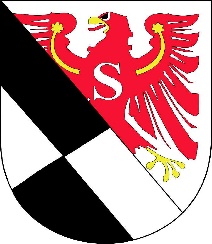   Rada Miejska w Gołdapi         19-500 Gołdap, plac Zwycięstwa 14, tel. (87) 615 60 50, fax (87) 615 08 00L.p.Przedmiot petycjiSposób załatwienia petycji1.Petycja w sprawie poparcia wniosku do Burmistrza Gołdapi o ujęcie 
do budżetu gminy na rok 2021 przebudowy ulicy RóżanejRada Miejska uznała petycję za bezprzedmiotową.http://bip.goldap.pl/pl/1618/29343/uchwlala-nr-xxxi-258-22-rady-miejskiej-w-goldapi-z-dnia-29-grudnia-22-r-w-sprawie-rozpatrzenia-petycji-z-dnia-24-wrzesnia-22-r-.html